§2102.  Contents of notice by holder1.  Notice heading.  Notice under section 2101 must contain a heading that reads substantially as follows: "Notice. The State of Maine requires us to notify you that your property may be transferred to the custody of the State Treasurer if you do not contact us before (insert date that is 30 days after the date of this notice)."[PL 2019, c. 498, §22 (NEW).]2.  Notice contents.  The notice under section 2101 must:A.  Identify the nature and, except for property that does not have a fixed value, the value of the property that is the subject of the notice;  [PL 2019, c. 498, §22 (NEW).]B.  State that the property will be turned over to the administrator;  [PL 2019, c. 498, §22 (NEW).]C.  State that after the property is turned over to the administrator an apparent owner that seeks return of the property must file a claim with the administrator;  [PL 2019, c. 498, §22 (NEW).]D.  State that property that is not legal tender of the United States may be sold by the administrator; and  [PL 2019, c. 498, §22 (NEW).]E.  Provide instructions that the apparent owner must follow to prevent the holder from reporting and paying or delivering the property to the administrator.  [PL 2019, c. 498, §22 (NEW).][PL 2019, c. 498, §22 (NEW).]SECTION HISTORYPL 2019, c. 498, §22 (NEW). The State of Maine claims a copyright in its codified statutes. If you intend to republish this material, we require that you include the following disclaimer in your publication:All copyrights and other rights to statutory text are reserved by the State of Maine. The text included in this publication reflects changes made through the First Regular and First Special Session of the 131st Maine Legislature and is current through November 1. 2023
                    . The text is subject to change without notice. It is a version that has not been officially certified by the Secretary of State. Refer to the Maine Revised Statutes Annotated and supplements for certified text.
                The Office of the Revisor of Statutes also requests that you send us one copy of any statutory publication you may produce. Our goal is not to restrict publishing activity, but to keep track of who is publishing what, to identify any needless duplication and to preserve the State's copyright rights.PLEASE NOTE: The Revisor's Office cannot perform research for or provide legal advice or interpretation of Maine law to the public. If you need legal assistance, please contact a qualified attorney.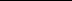 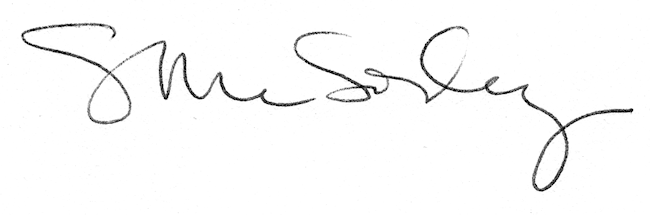 